Рекомендации учителям-предметникам по работе с первоклассниками и пятиклассниками.1. Учитывайте трудности адаптационного периода, возрастные особенности учащихся при выборе терминологии, подборе методических приемов.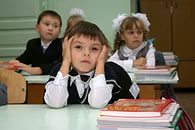 2. Не перегружайте учеников перегруженным по объему домашним заданием, дозируйте его с расчетом уровня подготовки ученика, гигиенических требований возраста.3. Следите за темпом урока - высокий темп мешает многим детям усвоить материал.4. Настраивайте эмоциональный контакт с классом.5. На заседании методических объединений, классных и школьных совещаниях отрабатывайте единые требования к ученикам (придерживайтесь единого орфографического режима, критериев оценивания).6. Продолжайте развитие и формирование ключевых компетентностей детей.7. Настраивайте эмоциональный контакт с родителями школьников.8. Никогда не используйте оценку как способ наказания ученика. Оценка достижений должна ориентироваться на успех, влиять на мотивацию обучения, а не на ее снижение.9. Фиксируйте позитивную динамику в развитии каждого ученика (не сравнивайте Катю и Мишу, а сравнивайте Мишу сегодня и вчера).10. Развивайте привычки самоконтроля, умение оценивать свою работу и работу класса. Не бойтесь признавать свои ошибки. 11. Постоянно анализируйте «плюсы» и «минусы» в своей работе.12. Используйте разные методики в группах, парах, индивидуально.13. Не создавайте психотравмирующих ситуаций при выставлении оценок за контрольные работы, семестровые и т.д. выставляйте оценки не формально, а с учетом индивидуальных особенностей каждого ученика.II. Методические рекомендации молодому специалисту1. Внимательно следите за научно-методической литературой, ведите библиографию литературы по интересующему Вас вопросу. 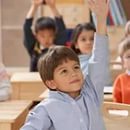 2. Сохраняйте и накапливайте материалы, отражающие опыт Вашей работы: планы, конспекты, дидактические пособия, темы сочинений учащихся, их вопросы, ответы, свои наблюдения за духовным развитием школьников. Отмечайте при этом Ваши сомнения, неудачи. 3. Избирая тему для обобщения опыта, постарайтесь учесть успехи и недостатки в вашей работе и ваших товарищей. Целесообразно взять тему, которую Вы считаете наиболее важной и нужной, и постарайтесь её оформить как можно точнее, конкретнее. 4. Определите форму обобщения. Это может быть доклад, статья. Но можно обобщить опыт и по-другому. Например, привести в систему Ваши методические материалы (планы, карточки, схемы, виды самостоятельных упражнений учащихся), сопроводив их краткими разъяснениями. 5. Набросайте краткий план темы (3-4 основных вопроса), затем составьте по теме тезисы. Вспомните и поместите в плане факты, которые будут использованы как основание для Ваших выводов. Снова и снова уточняйте план; уже в нём должна быть основная идея и логика изложения темы. 6. Дальше доклад. Сначала - черновик. До предела сокращайте введение, избегайте общих фраз, не стремитесь писать "наукообразно". Литературу используйте не для повторения уже сказанного, а для углубления и систематизации своих наблюдений и выводов. 7. Оценивайте практически свой опыт. Говоря об успехах, не забудьте рассказать о недостатках, трудностях, ошибках. Главный критерий хорошего опыта результаты. Рассказ об опыте неубедителен и малоинтересен, если в нём не показано, как растут и развиваются ученики. 8. Материал старайтесь излагать кратко, просто, логично, стройно, избегая повторений. 9. Работая над темой, советуйтесь с коллективом, со своими коллегами, рассказывайте им о своих трудностях, сомнениях. Так могут появиться ценные мысли, нужные факты. 10. Подберите и надлежащим образом оформите приложения (схемы, карты, таблицы, работы учащихся, списки литературы и т.д.) 11. Помните, что, обобщая педагогический опыт, Вы выполняете важную общественную обязанность, способствуйте дальнейшему улучшению дела обучения и воспитания детей, молодёжи. ЖЕЛАЕМ УСПЕХОВ!